Часто задаваемые вопросы родителей по питанию  и ответы на нихВОПРОС. Кто имеет право на бесплатное питание?ОТВЕТ. Организовано льготное питание за счет средств федерального, областного и местного  бюджета для  следующих категорий обучающихся:– всех обучающихся 1-4 классов; – обучающихся с ограниченными возможностями здоровья;– дети-сироты;– дети из многодетных семей;– дети из неполных семей;– дети, чьи родители являются инвалидами;– дети из семей неработающих граждан, состоящих на учете в центре занятости населения;– дети-инвалиды (не подтвержденные психолого-медико-педагогической комиссией);– дети, находящиеся под опекой;– дети из неблагополучных семей.ВОПРОС. Как подать заявление на бесплатное питание?ОТВЕТ. Для предоставления  обучающимся  5-11 классов бесплатного питания, необходимо родителям или законным представителям  обратиться с заявлением на имя директора школы и приложить к заявлению необходимые документы:- копия свидетельства о рождении (при достижении возраста 14 лет – паспорт);- копии документов, подтверждающих отношение к льготной категории (справка об инвалидности, постановление об учреждении опеки (попечительства), удостоверение многодетной матери, справка из администрации сельского поселения, справка из центра занятости населения и другое); для детей, проживающих в семьях со среднедушевым доходом, размер которого не превышает прожиточного минимума, установленного по Ростовской области, справку о том, что семья действительно является малообеспеченной, выданную отделом социальной защиты населения-  заключение ПМПК (для обучающихся с ограниченными возможностями здоровья);ВОПРОС. Каковы основания для прекращения льготного питания?ОТВЕТ.  Основанием для прекращения предоставления льготного питания может послужить: выбытие обучающегося из образовательного учреждения;истечение срока действия предоставленных документов;отсутствие актуального на новый учебный год заявления на предоставление льготного питания.ВОПРОС. Что делать, если у ребенка есть медицинские показания для диетического питания?ОТВЕТ. Если у вашего ребенка есть медицинские показания для предоставления диетического питания, то вам необходимо:связаться с ответственным по организации питания в школе;предоставить в школу справку, подтверждающую и описывающую диету;написать заявление о предоставлении диетического питания;совместно обсудить меню для вашего ребенка.ВОПРОС. Можно ли узнать перечень запрещенных продуктов и блюд для питания в школьных столовых?ОТВЕТ.Перечень пищевой продукции, которая не допускается при организации питания детей (Приложение 6  СанПиН 2.3/2.4.3590-20)1. Пищевая продукция без маркировки и (или) с истекшими сроками годности и (или) признаками недоброкачественности.2. Пищевая продукция, не соответствующая требованиям технических регламентов Таможенного союза.3. Мясо сельскохозяйственных животных и птицы, рыба, не прошедшие ветеринарно-санитарную экспертизу.4. Субпродукты, кроме говяжьих печени, языка, сердца.5. Непотрошеная птица.6. Мясо диких животных.7. Яйца и мясо водоплавающих птиц.8. Яйца с загрязненной и (или) поврежденной скорлупой, а также яйца из хозяйств, неблагополучных по сальмонеллезам.9. Консервы с нарушением герметичности банок, бомбажные, "хлопуши", банки с ржавчиной, деформированные.10. Крупа, мука, сухофрукты, загрязненные различными примесями или зараженные амбарными вредителями.11. Пищевая продукция домашнего (не промышленного) изготовления.12. Кремовые кондитерские изделия (пирожные и торты).13. Зельцы, изделия из мясной обрези, диафрагмы; рулеты из мякоти голов, кровяные и ливерные колбасы, заливные блюда (мясные и рыбные), студни, форшмак из сельди.14. Макароны по-флотски (с фаршем), макароны с рубленым яйцом.15. Творог из непастеризованного молока, фляжный творог, фляжную сметану без термической обработки.16. Простокваша - "самоквас".17. Грибы и продукты (кулинарные изделия), из них приготовленные.18. Квас.19. Соки концентрированные диффузионные.20. Молоко и молочная продукция из хозяйств, неблагополучных по заболеваемости продуктивных сельскохозяйственных животных, а также не прошедшая первичную обработку и пастеризацию.21. Сырокопченые мясные гастрономические изделия и колбасы.22. Блюда, изготовленные из мяса, птицы, рыбы (кроме соленой), не прошедших тепловую обработку.23. Масло растительное пальмовое, рапсовое, кокосовое, хлопковое.24. Жареные во фритюре пищевая продукция и продукция общественного питания.25. Уксус, горчица, хрен, перец острый (красный, черный).26. Острые соусы, кетчупы, майонез.27. Овощи и фрукты консервированные, содержащие уксус.28. Кофе натуральный; тонизирующие напитки (в том числе энергетические).29. Кулинарные, гидрогенизированные масла и жиры, маргарин (кроме выпечки).30. Ядро абрикосовой косточки, арахис.31. Газированные напитки; газированная вода питьевая.32. Молочная продукция и мороженое на основе растительных жиров.33. Жевательная резинка.34. Кумыс, кисломолочная продукция с содержанием этанола (более 0,5%).35. Карамель, в том числе леденцовая.36. Холодные напитки и морсы (без термической обработки) из плодово-ягодного сырья.37. Окрошки и холодные супы.38. Яичница-глазунья.39. Паштеты, блинчики с мясом и с творогом.40. Блюда из (или на основе) сухих пищевых концентратов, в том числе быстрого приготовления.41. Картофельные и кукурузные чипсы, снеки.42. Изделия из рубленного мяса и рыбы, салаты, блины и оладьи, приготовленные в условиях палаточного лагеря.43. Сырки творожные; изделия творожные более 9% жирности.44. Молоко и молочные напитки стерилизованные менее 2,5% и более 3,5% жирности; кисломолочные напитки менее 2,5% и более 3,5% жирности.45. Готовые кулинарные блюда, не входящие в меню текущего дня, реализуемые через буфеты.ВОПРОС. Допускается ли осуществлять замены продуктов и блюд в меню?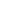 ОТВЕТ.  В исключительных случаях допускается замена одних продуктов, блюд и кулинарных изделий на другие при условии их соответствия по пищевой ценности и в соответствии с таблицей замены пищевых продуктов (Приложение 11 СанПиН 2.3/2.4.3590-20), что должно подтверждаться необходимыми расчетами. 